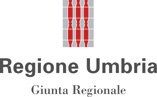 MODELLO 3 – DICHIARAZIONE TITOLARE EFFETTIVOAlla Regione Umbria – Giunta RegionaleServizio Provveditorato, gare e contratti Via M. Angeloni, 6106124 - PerugiaOGGETTO: Procedura aperta per l’affidamento del servizio di operazioni di lavoro aereo con elicottero di supporto al sistema regionale antincendio boschivo, nei settori ordinari di importo superiore alle soglie europee, da aggiudicare con il criterio del minor prezzo.  CIG B254B173A3.Il/La sottoscritto/a ……………………………………………………….…, nato/a a ………………..……..….…, il …………...……………, CF ……………… residente nel Comune di …..……..……………………..…, Provincia …………, via ……………………………….. ……...…………………………………….………………………………, CAP ……………….in qualità di□ titolare dell’impresa individuale□ legale rappresentanteRagione sociale ……………………………………………………….Sede legale: via ………………………………… CAP ………………………. Comune ………………….. prov. (….) C.F. …………….. Partita IVA …………………………….. indirizzo e-mail …………………. Indirizzo pec…………….consapevole che in caso di mendaci dichiarazioni, formazione o utilizzo di atti falsi verranno applicate le sanzioni previste dal codice penale e dalle leggi speciali in materia, oltre alle conseguenze amministrative previste per le procedure relative ad affidamenti pubblici, ai sensi degli articoli 46 e 47 del d.p.r. n. 445/2000, e in ottemperanza alle disposizioni di cui al d.lgs. 21 novembre 2007, n. 231 e alle successive disposizioni attuative emesse dalla Banca d’Italia in data 23 dicembre 2009 (norme di prevenzione dell’antiriciclaggio)dopo aver preso cognizione dei criteri per la determinazione della titolarità effettiva fissati dal d.lgs. 21 novembre 2007, n. 231” e riportati in calce alla presente:DICHIARA che al …../…./…….utilizzando il:□ criterio dell’assetto proprietario□ criterio del controllo□ criterio residualeè/sono stato/i individuato/i il/i seguente/i titolare/i effettivo/i: Opzione 1□ il/la sottoscritto/a;Opzione 2□ il/la sottoscritto/a unitamente a: (ripetere le informazioni sottoindicate per ciascuna persona fisica individuata come titolare effettivo)nome ……………………………………………………....…………………… cognome …………..........………………….………………………,nato/a a ………………………………….………………… prov. (……………..) il ………………………………..………………………………….,codice fiscale …………………………………………………….………………………………………………………………………………....………,residente a …………………………………………..……………………………………………… prov. (…………..), CAP ……………………..,via ……………………………………………………………………………………………………………………..………………………….…………….,estremi documento di identità in corso di validità:□ carta d’identità □ patente□ passaporto  □ altro (specificare) ……………………………………………………………………………….……………………………………………………avente numero ……………………………………………………………………………………………..……………………………………………..rilasciato il …………………………………….. da ……………………………………………………..……………………………………………….scadenza …………………………………………………………………………………………………………..………………………………………...Opzione 3□ nella/e persona/e fisica/che di: (ripetere le informazioni sottoindicate per ciascuna persona fisica individuata come titolare effettivo)nome ……………………………………..…………………… cognome …………..........…………………..…………….………………………,nato/a a …………………………………….…………………prov. (……………..) il ……………………………..………………………………….,codice fiscale …………………………………………………………………………………………………………..………………………...………,residente a ………………………………………………………………………… prov. (…………..), CAP ………………………………………..,via ………………………………………………………………………………………………………………………….…………………………………….,estremi documento di identità in corso di validità:□ carta d’identità □ patente□ passaporto  □ altro (specificare) …………………………………………………………………………………………………………………..…………………avente numero ………………………………………………………………………………………………….…………………………………………..rilasciato il ………………………………….. da ………………………………………………………………………………….……………………….scadenza ……………………………………………………………………………………………………………………………….……………………...Opzione 4□ 	poiché l’applicazione dei criteri dell’assetto proprietario e del controllo non consentono di individuare univocamente uno o più titolari effettivi dell’impresa/ente, dal momento che (specificare la motivazione: impresa quotata, impresa ad azionariato diffuso, ecc.):……………………………………………………………………………………………………………………………………………………………………………………………………………………………………………………………………………………………………………………………………………………………………………………………………………………………………………………………………………………………………………………….Il/i titolare/i effettivo/i è/sono da individuarsi nella/e persona/e fisica/che titolare/i di poteri di amministrazione o direzione dell’impresa/ente come di seguito indicata/e:(ripetere le informazioni sottoindicate per ciascuna persona fisica individuata come titolare effettivo, compreso il dichiarante laddove quest’ultimo sia individuabile quale titolare effettivo per effetto dell’assenza di controllo o di partecipazioni rilevanti)nome ……………………………………..…………………… cognome …………..........…………………..……………….………………………,nato/a a ……………………………….………………… prov. (……………..) il ………………………………………..………………………….,codice fiscale ……………………………………………………………………………………………………………………..………………...………,residente a ………………………………………………………………………… prov. (…………..), CAP ………………………………………..,via ………………………………………………………………………………………………………………………….……………………………….…….,estremi documento di identità in corso di validità:□ carta d’identità □ patente□ passaporto  □ 	altro (specificare) ………………………………………………………………………………………………………………………………………avente numero …………………………………………………………………………………………………………………….………………………..rilasciato il ………………………………….. da ………………………………………………………………………….……………………………….scadenza ………………………………………………………………………………………………………………………………….…………………...di aver preso visione dell’informativa sul trattamento dei dati personali nel rispetto del Regolamento (UE) 679/2016, del D.Lgs. n. 196/2003, così come novellato dal D.Lgs. 10 agosto 2018, n. 101.Con riferimento a tutti i soggetti sopra indicati, si allega alla presente:□ copia della documentazione da cui è possibile evincere la/e titolarità effettiva/eNominativo del dichiaranteN.B. Criteri per l’individuazione del titolare effettivo. In tema di individuazione del titolare effettivo è necessario fare riferimento al d.lgs. n. 231/2007. Comunemente è possibile identificare l’applicazione di tre criteri alternativi per l’individuazione del titolare effettivo: 1. 	criterio dell’assetto proprietario: sulla base del presente criterio si individua il titolare/i effettivo/i quando una o più persone detengono una partecipazione del capitale societario superiore al 25%. Se questa percentuale di partecipa-zione societaria è controllata da un’altra entità giuridica non fisica, è necessario risalire la catena proprietaria fino a trovare il titolare effettivo; 2. 	criterio del controllo: sulla base di questo criterio si provvede a verificare chi è la persona, o il gruppo di persone, che tramite il possesso della maggioranza dei voti o vincoli contrattuali, esercita maggiore influenza all’interno del panorama degli shareholders. Questo criterio è fondamentale nel caso in cui non si riuscisse a risalire al titolare effettivo con l’analisi dell’assetto proprietario (cfr. punto 1); 3. 	criterio residuale: questo criterio stabilisce che, se non sono stati individuati i titolari effettivi con i precedenti due criteri, quest’ultimo vada individuato in colui che esercita poteri di amministrazione o direzione della società. Solo ed esclusivamente nel caso in cui, anche attraverso l’applicazione dei tre criteri sopradescritti, non sia possibile risalire al titolare effettivo, si potrà valutare di utilizzare la casistica definita quale “assenza di titolare effettivo”.